Подготовительная группаПознавательное развитие «Природный мир»Тема: «Почему земля кормит»Теоретический материал Отгадайте загадку.Меня бьют, колотят,Ворочают, режут -Я все терплюИ всем добром плачу.Что это? (Земля)О чём же мы будем сегодня говорить? (О земле, о почве). 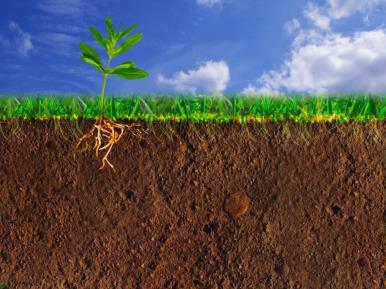 Послушайте сказку о волшебной кладовой и скажите, почему землю называют кормилицей?«Расскажу вам сказку о волшебной кладовой. Положишь в неё горстку зерна – получишь взамен сто горстей. Спрячешь картофелину – вытащишь много. Она у нас под ногами. И зовётся она – земля. Да, только тогда она добра и щедра, когда люди к ней добры, и, когда они умело землю обрабатывают: пашут, удобряют, поливают. И правильно. Как это так: всё у земли брать, а взамен ничего не давать? Да тут мигом опустеет любая кладовая. Так и с волшебной кладовой. Издавна кормит людей земля-матушка.Но не всегда люди догадывались, какое богатство она в себе таит. Во времена, когда люди ещё не умели пахать и сеять, они брали только то, что земля для них сама припасала: ягоды, грибы, сочные стебельки. Потом люди смекнули, что можно специально приносить с собой из полей зёрна и сажать возле жилья. Выросли первые колоски хлеба. Сперва ячменя, потом пшеницы, ржи. Вот так и стала земля доброй и щедрой, даря людям богатые урожаи».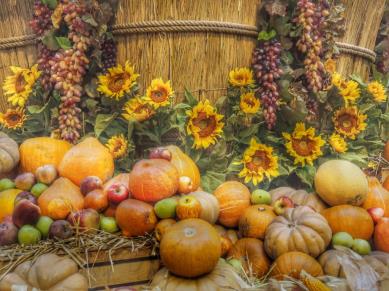  Так почему же землю называют кормилицей? (Земля кормит людей, на ней растут растения, которые человек употребляет в пищу.)А кого ещё кормит наша земля? (Насекомых птиц, зверей). Чем радует нас земля? (Зелёной травой, душистыми цветами, вкусной ягодой) Ребята, знаете ли вы, как по-другому называется земля? Где растут растения? (Почва). А что такое почва?Почва - верхний слой земли, который питает и кормит растения, называется почвой. Почва везде разная. В одном месте в ней много песка. Такую почву называют песчаной.  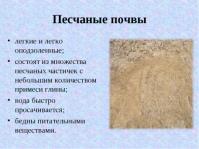 В другом месте больше глины. 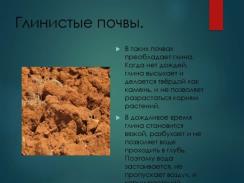 Как называется такая почва? (Глинистая.) Мы живём с вами на Давайте рассмотрим таблицу “Почва в разрезе”.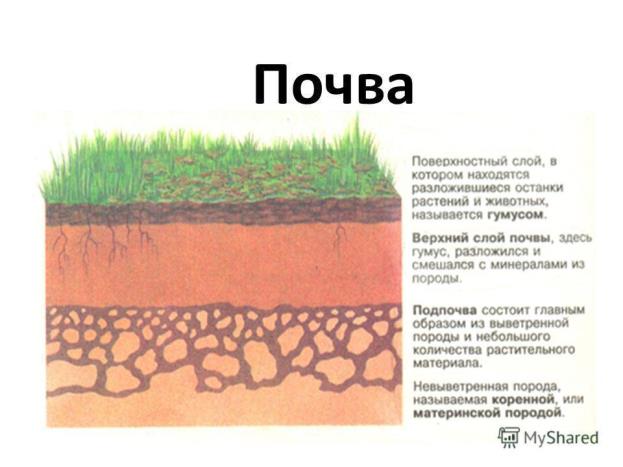  Сколько слоёв почвы вы видите на таблице? (Четыре)- Какого цвета верхний слой земли? Это плодородный слой земли.-А второй слой?. Как вы думаете, что это? - Потом идет слой глины. Каким цветом изображена глина?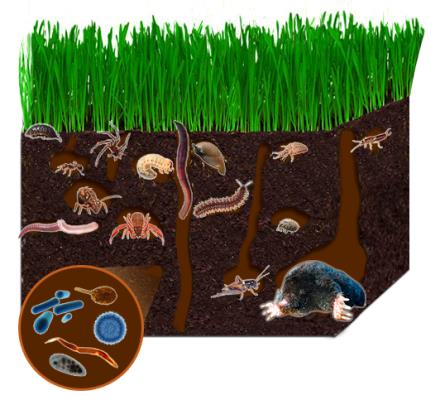 -  В земле живут: червяки, кроты, жуки. А сейчас мы отправимся в путешествие в подземное царство.Физкультминутка.Вырос красивый цветок на поляне,Утром весенним раскрыл лепестки.Всем лепесткам красоту и сияньеДружно дают под землей корешки.А теперь будем червячками.Под землей червяк ползет,Делает он узкий ход,Чтоб в подземном царствеЛучше всем жилось,Чтоб в подземном царствеЛучше всем рослось.Ответьте на вопросы:Что не имеет формы, вкуса, запаха. Цвета? Что в руках не удержать, а в решете не унести? (Вода)Верхний плодородный слой земли, состоящий из перегнивший остатков растений и животных. (Почва)Белая как сахар, но совсем не сладкая. (Снег)Он желтый и сыпучий, на дворе насыпан кучей.( Песок)Он есть повсюду: и вводе, и в земле, и вокруг нас. (Воздух)Итог: Что узнали о почве? Какие свойства почвы знаете? Почему её называют кормилицей? Как образуется почва? 